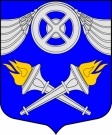 ИЗБИРАТЕЛЬНАЯ КОМИССИЯВНУТРИГОРОДСКОГОМУНИЦИПАЛЬНОГО ОБРАЗОВАНИЯСАНКТ-ПЕТЕРБУРГАМУНИЦИПАЛЬНЫЙ ОКРУГ № 75 (ИКМО № 75)192289, г. Санкт-Петербург, ул. Малая Балканская, д. 58    тел. 706-44-25     РЕШЕНИЕ               № 54 от 12 июля 2014 года/О внесении изменений в решение ИКМО от 25 июня 2014 года № 22 «О форме Ведомости проверки подписных листов и Протокола об итогах проверки подписей избирателей, собранных в поддержку выдвижения кандидата»/В целях проведения выборов депутатов Муниципального Совета внутригородского муниципального образования Санкт-Петербурга муниципальный округ № 75 пятого созыва, руководствуясь требованиями пункта 17 статьи 27 Закона Санкт-Петербурга от 21 мая 2014 года N 303-46 «О выборах депутатов муниципальных советов внутригородских муниципальных образований Санкт-Петербурга»ИКМО № 75  решила:	1.Внести в решение ИКМО от 25 июня 2014 года № 22 «О форме Ведомости проверки подписных листов, и Протокола об итогах проверки подписей избирателей, собранных в поддержку выдвижения кандидата» следующие изменения: 1.1.В форме Ведомости проверки подписных листов, представленных кандидатом в депутаты Муниципального Совета внутригородского муниципального образования Санкт-Петербурга муниципальный округ №75 пятого созыва, утверждённой Приложением № 1 добавить столбец:  «подпункт «з» пункта 13 статьи 27 Закона СПб от 21.05.2014 г. N 303-46».	2.Утвердить форму Ведомости проверки подписных листов, представленных кандидатом в депутаты Муниципального Совета внутригородского муниципального образования Санкт-Петербурга муниципальный округ №75 пятого созыва с добавлением столбца, указанного в пункте 1 настоящего Решения.	3.Настоящее Решение вступает в силу со дня принятия.Председатель ИКМО № 75____________С.С. Доморацкий Секретарь ИКМО № 75 ____________И.В. Почко 